15.06.2020 r. Przepisz, uzupełnij i zapamiętaj Temat : Rośliny okrytonasienne -  budowa, rozprzestrzenianie się, przegląd i ich znaczenie.1. Przeczytaj temat w podręczniku na str. 137-153.2. Przerysuj lub wydrukuj i wklej do zeszytu poniższy schemat: zapamiętaj budowę kwiatu, sposoby zapylania.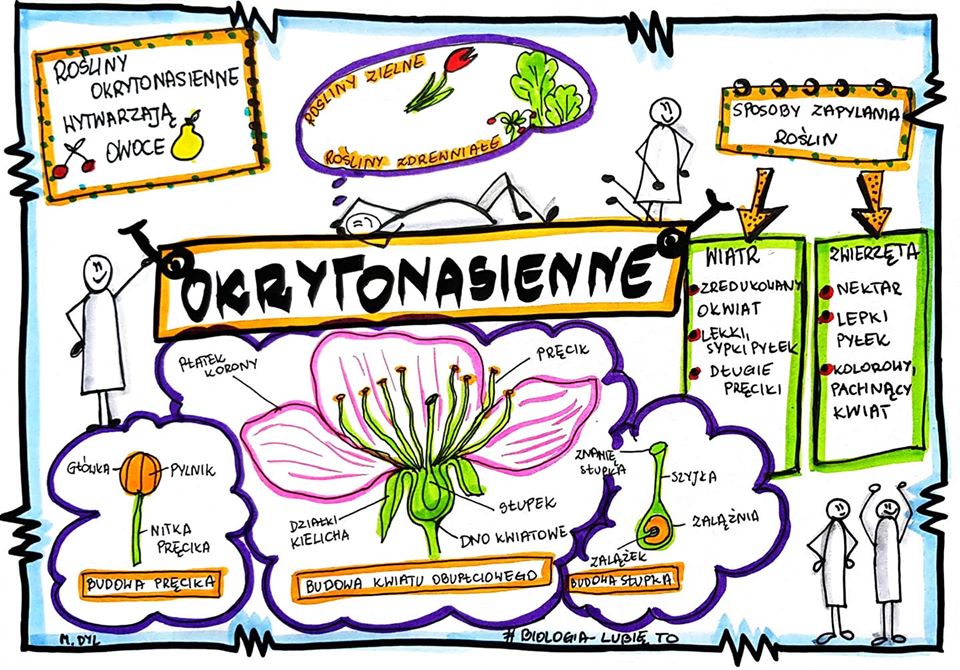 3. Budowa owoców- narysuj owoc śliwki i fasoli i podpisz budowę ( str.143)……………………..4. Budowa nasienia rośliny okrytonasiennej – narysuj nasiono fasolki i podpisz budowę ( str. 145)…………………….5. Na czym polega rozmnażanie wegetatywne roślin? ……………………….. ( str. 146-147)6. Znaczenie roślin okrytonasiennych:7.Rozpoznajemy gatunki drzew liściastych –podaj przykłady:……………………………………………………………………………..8. Poznajemy gatunki krzewinek – podaj przykłady: ………………………………….9. Dla utrwalenia wiedzy o roślinach okrytonasiennych wykonaj ćwiczenia str. 91-100.Prześlij zdjęcia tylko z wykonanych zadań w zeszycie.Ćwiczenia wykonaj dla siebie – dowiesz się czy znasz rośliny okrytonasienne W przyrodzieDla człowieka………………………………………………………..